Aging and the ADA: Aging in the WorkforceThe Americans with Disabilities Act (ADA) protects qualified workers with all kinds of disabilities from discrimination in many workplaces, specifically: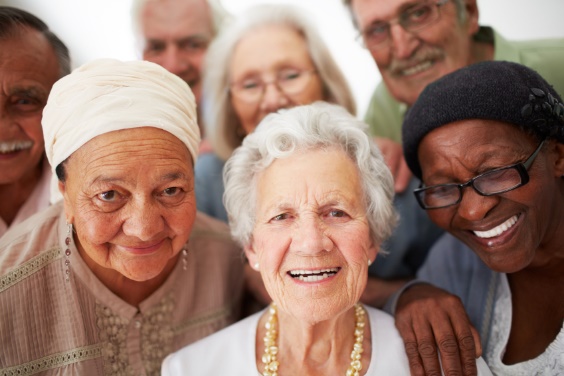 State and local government agenciesPrivate companies and organizations that have at least 15 employeesFrom Hire to RetireThe ADA prohibits discrimination in all aspects of employment, including:Hiring (application process, interviews, pre-employment tests, etc.)Training, assignments, compensationEvaluation, disciplineLayoff, recall, terminationBenefits and privileges (leave, health insurance, etc., if provided)Reasonable AccommodationThe ADA requires covered employers to provide “reasonable accommodations” that qualified workers with disabilities may need to apply for jobs, perform job duties, or have access to the same benefits and privileges that workers without disabilities have.Examples of Workplace Accommodations:Equipment or devices to assist with lifting or other physical work dutiesAdjustments in schedules to accommodate medical appointments, treatments, or other disability-related needs Amplified telephones or assistive listening devices to accommodate hearing lossMaking facilities more accessible or reserving parking spacesMagnification or screen reading technologies for individuals with vision loss using computersAdjustments in supervisory or communication methods to support workers with memory or cognitive impairmentMedical InformationThe ADA limits employers’ ability to require medical examinations or ask for medical information from job applicants and employees.Before offering a job, an employer generally cannot require medical exams (except tests for illegal drug use) or ask an applicant any questions about disability or medical conditions.After offering a job but before an applicant begins work duties, employers may require medical exams and ask disability-related questions, but only if all entering employees in the same job category are required to undergo the same exams and answer the same questions.After employees are on the job, employers may only require limited medical exams or ask focused disability-related questions if they are related to the employee’s specific job and serve a legitimate business purpose. Employers may require medical information to support an employee’s request for reasonable accommodation (at any point in the employment process), but only if the employee’s disability or need for accommodation is not known or obvious.Employers may collect information about employees’ health and medical conditions as part of employer-sponsored wellness programs, but only if participation in such programs is voluntary.Medical information must always be kept confidential, closely guarded, and separate from other employee files and records.For more information: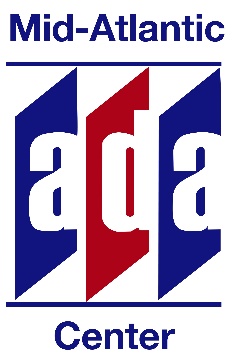 Mid-Atlantic ADA Centerwww.ADAinfo.org1-800-949-4232 (DC, DE, MD, PA, VA, WV)301-217-0124ADAinfo@transcen.orgThe contents of this document were developed under a grant from the National Institute on Disability, Independent Living, and Rehabilitation Research (NIDILRR grant #90DP0089-01-00). NIDILRR is a Center within the Administration for Community Living (ACL), Department of Health and Human Services (HHS). The contents of this document do not necessarily represent the policy of NIDILRR, ACL, or HHS, and you should not assume endorsement by the federal government.